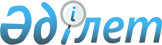 Об утверждении бюджета Ащылысайского сельского округа на 2022-2024 годыРешение Каргалинского районного маслихата Актюбинской области от 30 декабря 2021 года № 92
      В соответствии с пунктом 2 статьи 9-1 Бюджетного кодекса Республики Казахстан, статьей 6 Закона Республики Казахстан "О местном государственном управлении и самоуправлении в Республике Казахстан", Каргалинский районный маслихат РЕШИЛ:
      1. Утвердить бюджет Ащылысайского сельского округа на 2022-2024 годы согласно приложениям 1, 2 и 3 соответственно, в том числе на 2022 год в следующих объемах:
      1) доходы - 68 042,3 тысяч тенге,
      в том числе:
      налоговые поступления -2290 тысяч тенге;
      поступления трансфертов -65 752,3 тысяч тенге;
      2) затраты - 68 142,1 тысяч тенге;
      3) чистое бюджетное кредитование -0 тысяч тенге,
      в том числе:
      бюджетные кредиты -0 тысяч тенге;
      погашение бюджетных кредитов -0 тысяч тенге;
      4) сальдо по операциям с финансовыми активами - 0 тысяч тенге;
      в том числе:
      приобретение финансовых активов - 0 тысяч тенге;
      5) дефицит (профицит) бюджета - -99,8 тысяч тенге;
      6) финансирование дефицита
      (использование профицита) бюджета - 99,8 тысяч тенге;
      используемые остатки бюджетных средств 99,8 тысяч тенге.
      Сноска. Пункт 1 с изменениями, внесенными решениями Каргалинского районного маслихата Актюбинской области от 08.04.2022 № 130 (вводится в действие с 01.01.2022); от 27.06.2022 № 163 (вводится в действие с 01.01.2022); от 13.09.2022 № 184 (вводится в действие с 01.01.2022); от 21.11.2022 № 197 (вводится в действие с 01.01.2022).


      2. Учесть, что в доход бюджета сельского округа зачисляются следующие поступления:
      налог на имущество;
      земельный налог;
      налог на транспортные средства.
      3. Принять к сведению и руководству, что в соответствии со статьей 9 Закона Республики Казахстан "О республиканском бюджете на 2022-2024 годы" установлено:
      с 1 января 2022 года:
      1) минимальный размер заработной платы – 60 000 тенге;
      2) месячный расчетный показатель для исчисления пособий и иных социальных выплат, а также применения штрафных санкций, налогов и других платежей в соответствии с законодательством Республики Казахстан – 3 063 тенге;
      3) величину прожиточного минимума для исчисления размеров базовых социальных выплат – 36 018 тенге.
      Установить с 1 апреля 2022 года:
      1) месячный расчетный показатель для исчисления пособий и иных социальных выплат – 3 180 тенге;
      2) величина прожиточного минимума для исчисления размеров базовых социальных выплат – 37 389 тенге.
      Сноска. Пункт 3 – в редакции решения Каргалинского районного маслихата Актюбинской области от 27.06.2022 № 163 (вводится в действие с 01.01.2022).


      4. Учесть в бюджете сельского округа на 2022 год субвенции, передаваемые из районного бюджета в сумме – 39 490 тыс.тенге.
      5. Учесть в бюджете сельского округа на 2022 год поступление целевых текущих трансфертов из республиканского бюджета и Национального фонда Республики Казахстан на:
      1) повышение заработной платы работников государственных организаций: медико-социальных учреждений стационарного и полустационарного типов, организаций надомного обслуживания, временного пребывания, центров занятости населения;
      2) повышение заработной платы отдельных категорий гражданских служащих, работников организаций, содержащихся за счет средств государственного бюджета, работников казенных предприятий.
      Распределение указанных сумм трансфертов определяется на основании решения аппарата акима сельского округа.
      Сноска. Пункт 5 – в редакции решения Каргалинского районного маслихата Актюбинской области от 27.06.2022 № 163 (вводится в действие с 01.01.2022).


      6. Учесть в бюджете сельского округа на 2022 год поступление целевых текущих трансфертов из районного бюджета на:
      услуги по обеспечению деятельности акима города районного значения, села, поселка, сельского округа;
      оказание социальной помощи нуждающимся гражданам на дому;
      освещение улиц в населенных пунктах;
      обеспечение санитарии населенных пунктов;
      благоустройство и озеленение населенных пунктов;
      капитальные расходы государственного органа;
      обеспечение функционирования автомобильных дорог в городах районного значения, селах, поселках, сельских округах.
      Распределение указанных сумм трансфертов определяется на основании решения аппарата акима сельского округа.
      Сноска. Пункт 6 – в редакции решения Каргалинского районного маслихата Актюбинской области от 13.09.2022 № 184 (вводится в действие с 01.01.2022).


      7. Настоящее решение вводится в действие с 1 января 2022 года Бюджет Ащылысайского сельского округа на 2022 год
      Сноска. Приложение 1 – в редакции решения Каргалинского районного маслихата Актюбинской области от 21.11.2022 № 197 (вводится в действие с 01.01.2022). Бюджет Ащылысайского сельского округа на 2023 год Бюджет Ащылысайского сельского округа на 2024 год
					© 2012. РГП на ПХВ «Институт законодательства и правовой информации Республики Казахстан» Министерства юстиции Республики Казахстан
				
      Секретарь Каргалинского районного маслихата 

С. Аманжолов
Приложение 1 к решению Каргалинского районного маслихата от 30 декабря 2021 года № 92
Категория
Категория
Категория
Категория
Категория
Сумма, тысяч тенге
Класс
Класс
Класс
Класс
Сумма, тысяч тенге
Подкласс
Подкласс
Подкласс
Сумма, тысяч тенге
Специфика
Специфика
Сумма, тысяч тенге
Наименование
Сумма, тысяч тенге
I. Доходы
68042,3
1
Налоговые поступления
2290
04
Hалоги на собственность
2290
1
Hалоги на имущество
164
3
Земельный налог
7
4
Hалог на транспортные средства
2119
4
Поступления трансфертов
65752,3
02
Трансферты из вышестоящих органов государственного управления
65752,3
3
Трансферты из районного (города областного значения) бюджета
65752,3
Функциональная группа
Функциональная группа
Функциональная группа
Функциональная группа
Функциональная группа
Функциональная группа
Сумма, тысяч тенге
Функциональная подгруппа
Функциональная подгруппа
Функциональная подгруппа
Функциональная подгруппа
Функциональная подгруппа
Сумма, тысяч тенге
Администратор бюджетных программ
Администратор бюджетных программ
Администратор бюджетных программ
Администратор бюджетных программ
Сумма, тысяч тенге
Программа
Программа
Программа
Сумма, тысяч тенге
Подпрограмма
Подпрограмма
Сумма, тысяч тенге
Наименование
Сумма, тысяч тенге
II. Затраты
68142,1
01
Государственные услуги общего характера
37155,6
1
Представительные, исполнительные и другие органы, выполняющие общие функции государственного управления
37155,6
124
Аппарат акима города районного значения, села, поселка, сельского округа
37155,6
001
Услуги по обеспечению деятельности акима города районного значения, села, поселка, сельского округа
35732,4
022
Капитальные расходы государственного органа
1423,2
06
Социальная помощь и социальное обеспечение
5793,9
2
Социальная помощь
5793,9
124
Аппарат акима города районного значения, села, поселка, сельского округа
5793,9
003
Оказание социальной помощи нуждающимся гражданам на дому
5793,9
07
Жилищно-коммунальное хозяйство
20809,6
2
Коммунальное хозяйство
9000
124
Аппарат акима города районного значения, села, поселка, сельского округа
9000
014
Организация водоснабжения населенных пунктов
9000
3
Благоустройство населенных пунктов
11809,6
124
Аппарат акима города районного значения, села, поселка, сельского округа
11809,6
008
Освещение улиц в населенных пунктах
3007,4
009
Обеспечение санитарии населенных пунктов
1160
011
Благоустройство и озеленение населенных пунктов
7642,2
12
Транспорт и коммуникации
4383
1
Автомобильный транспорт
4383
124
Аппарат акима города районного значения, села, поселка, сельского округа
4383
013
Обеспечение функционирования автомобильных дорог в городах районного значения, селах, поселках, сельских округах
2583
045
Капитальный и средний ремонт автомобильных дорог в городах районного значения, селах, поселках, сельских округах
1800
Функциональная группа
Функциональная группа
Функциональная группа
Функциональная группа
Функциональная группа
Функциональная группа
Сумма, тысяч тенге
Функциональная подгруппа
Функциональная подгруппа
Функциональная подгруппа
Функциональная подгруппа
Функциональная подгруппа
Сумма, тысяч тенге
Администратор бюджетных программ
Администратор бюджетных программ
Администратор бюджетных программ
Администратор бюджетных программ
Сумма, тысяч тенге
Программа
Программа
Программа
Сумма, тысяч тенге
Подпрограмма
Подпрограмма
Сумма, тысяч тенге
Наименование
Сумма, тысяч тенге
III. Чистое бюджетное кредитование
0
Категория
Категория
Категория
Категория
Категория
Сумма, тысяч тенге
Класс
Класс
Класс
Класс
Сумма, тысяч тенге
Подкласс
Подкласс
Подкласс
Сумма, тысяч тенге
Специфика
Специфика
Сумма, тысяч тенге
Наименование
Сумма, тысяч тенге
5
Погашение бюджетных кредитов
0
01
Погашение бюджетных кредитов
0
1
Погашение бюджетных кредитов, выданных из государственного бюджета
0
Функциональная группа
Функциональная группа
Функциональная группа
Функциональная группа
Функциональная группа
Функциональная группа
Сумма, тысяч тенге
Функциональная подгруппа
Функциональная подгруппа
Функциональная подгруппа
Функциональная подгруппа
Функциональная подгруппа
Сумма, тысяч тенге
Администратор бюджетных программ
Администратор бюджетных программ
Администратор бюджетных программ
Администратор бюджетных программ
Сумма, тысяч тенге
Программа
Программа
Программа
Сумма, тысяч тенге
Подпрограмма
Подпрограмма
Сумма, тысяч тенге
Наименование
Сумма, тысяч тенге
IV. Сальдо по операциям с финансовыми активами
0
Приобретение финансовых активов
0
V. Дефицит (профицит) бюджета
-99,8
VI. Финансирование дефицита (использование профицита) бюджета
99,8
Категория
Категория
Категория
Категория
Категория
Сумма, тысяч тенге
Класс
Класс
Класс
Класс
Сумма, тысяч тенге
Подкласс
Подкласс
Подкласс
Сумма, тысяч тенге
Специфика
Специфика
Сумма, тысяч тенге
Наименование
Сумма, тысяч тенге
7
Поступления займов
0
01
Внутренние государственные займы
0
2
Договоры займа
0
Функциональная группа
Функциональная группа
Функциональная группа
Функциональная группа
Функциональная группа
Функциональная группа
Сумма, тысяч тенге
Функциональная подгруппа
Функциональная подгруппа
Функциональная подгруппа
Функциональная подгруппа
Функциональная подгруппа
Сумма, тысяч тенге
Администратор бюджетных программ
Администратор бюджетных программ
Администратор бюджетных программ
Администратор бюджетных программ
Сумма, тысяч тенге
Программа
Программа
Программа
Сумма, тысяч тенге
Подпрограмма
Подпрограмма
Сумма, тысяч тенге
Наименование
Сумма, тысяч тенге
16
Погашение займов
0
1
Погашение займов
0
Категория
Категория
Категория
Категория
Категория
Сумма, тысяч тенге
Класс
Класс
Класс
Класс
Сумма, тысяч тенге
Подкласс
Подкласс
Подкласс
Сумма, тысяч тенге
Специфика
Специфика
Сумма, тысяч тенге
Наименование
Сумма, тысяч тенге
8
Используемые остатки бюджетных средств
99,8
01
Остатки бюджетных средств
99,8
1
Свободные остатки бюджетных средств
99,8Приложение 2 к решению Каргалинского районного маслихата от 30 декабря 2021 года № 92
Категория
Категория
Категория
Категория
Категория
Сумма, тысяч тенге
Класс
Класс
Класс
Класс
Сумма, тысяч тенге
Подкласс
Подкласс
Подкласс
Сумма, тысяч тенге
Специфика
Специфика
Сумма, тысяч тенге
Наименование
Сумма, тысяч тенге
I. Доходы
42124
1
Налоговые поступления
2596
01
Подоходный налог
203
2
Индивидуальный подоходный налог
203
04
Hалоги на собственность
2393
1
Hалоги на имущество
164
3
Земельный налог
72
4
Hалог на транспортные средства
2157
4
Поступления трансфертов
39528
02
Трансферты из вышестоящих органов государственного управления
39528
3
Трансферты из районного (города областного значения) бюджета
39528
Функциональная группа
Функциональная группа
Функциональная группа
Функциональная группа
Функциональная группа
Функциональная группа
Сумма, тысяч тенге
Функциональная подгруппа
Функциональная подгруппа
Функциональная подгруппа
Функциональная подгруппа
Функциональная подгруппа
Сумма, тысяч тенге
Администратор бюджетных программ
Администратор бюджетных программ
Администратор бюджетных программ
Администратор бюджетных программ
Сумма, тысяч тенге
Программа
Программа
Программа
Сумма, тысяч тенге
Подпрограмма
Подпрограмма
Сумма, тысяч тенге
Наименование
Сумма, тысяч тенге
II. Затраты
42124
01
Государственные услуги общего характера
32147
1
Представительные, исполнительные и другие органы, выполняющие общие функции государственного управления
32147
124
Аппарат акима города районного значения, села, поселка, сельского округа
32147
001
Услуги по обеспечению деятельности акима города районного значения, села, поселка, сельского округа
32147
06
Социальная помощь и социальное обеспечение
5383
2
Социальная помощь
5383
124
Аппарат акима города районного значения, села, поселка, сельского округа
5383
003
Оказание социальной помощи нуждающимся гражданам на дому
5383
07
Жилищно-коммунальное хозяйство
2611
3
Благоустройство населенных пунктов
2611
124
Аппарат акима города районного значения, села, поселка, сельского округа
2611
008
Освещение улиц в населенных пунктах
1966
009
Обеспечение санитарии населенных пунктов
360
011
Благоустройство и озеленение населенных пунктов
285
12
Транспорт и коммуникации
1983
1
Автомобильный транспорт
1983
124
Аппарат акима города районного значения, села, поселка, сельского округа
1983
013
Обеспечение функционирования автомобильных дорог в городах районного значения, селах, поселках, сельских округах
1983
045
Капитальный и средний ремонт автомобильных дорог в городах районного значения, селах, поселках, сельских округах
0
Функциональная группа
Функциональная группа
Функциональная группа
Функциональная группа
Функциональная группа
Функциональная группа
Сумма, тысяч тенге
Функциональная подгруппа
Функциональная подгруппа
Функциональная подгруппа
Функциональная подгруппа
Функциональная подгруппа
Сумма, тысяч тенге
Администратор бюджетных программ
Администратор бюджетных программ
Администратор бюджетных программ
Администратор бюджетных программ
Сумма, тысяч тенге
Программа
Программа
Программа
Сумма, тысяч тенге
Подпрограмма
Подпрограмма
Сумма, тысяч тенге
Наименование
Сумма, тысяч тенге
III. Чистое бюджетное кредитование
0
Категория
Категория
Категория
Категория
Категория
Сумма, тысяч тенге
Класс
Класс
Класс
Класс
Сумма, тысяч тенге
Подкласс
Подкласс
Подкласс
Сумма, тысяч тенге
Специфика
Специфика
Сумма, тысяч тенге
Наименование
Сумма, тысяч тенге
5
Погашение бюджетных кредитов
0
01
Погашение бюджетных кредитов
0
Погашение бюджетных кредитов, выданных из государственного бюджета
0
Функциональная группа
Функциональная группа
Функциональная группа
Функциональная группа
Функциональная группа
Функциональная группа
Сумма, тысяч тенге
Функциональная подгруппа
Функциональная подгруппа
Функциональная подгруппа
Функциональная подгруппа
Функциональная подгруппа
Сумма, тысяч тенге
Администратор бюджетных программ
Администратор бюджетных программ
Администратор бюджетных программ
Администратор бюджетных программ
Сумма, тысяч тенге
Программа
Программа
Программа
Сумма, тысяч тенге
Подпрограмма
Подпрограмма
Сумма, тысяч тенге
Наименование
Сумма, тысяч тенге
IV. Сальдо по операциям с финансовыми активами
0
Приобретение финансовых активов
0
V. Дефицит (профицит) бюджета
0
VI.Финансирование дефицита (использование профицита) бюджета
0
Категория
Категория
Категория
Категория
Категория
Сумма, тысяч тенге
Класс
Класс
Класс
Класс
Сумма, тысяч тенге
Подкласс
Подкласс
Подкласс
Сумма, тысяч тенге
Специфика
Специфика
Сумма, тысяч тенге
Наименование
Сумма, тысяч тенге
7
Поступления займов
0
01
Внутренние государственные займы
0
2
Договоры займа
0
Функциональная группа
Функциональная группа
Функциональная группа
Функциональная группа
Функциональная группа
Функциональная группа
Сумма, тысяч тенге
Функциональная подгруппа
Функциональная подгруппа
Функциональная подгруппа
Функциональная подгруппа
Функциональная подгруппа
Сумма, тысяч тенге
Администратор бюджетных программ
Администратор бюджетных программ
Администратор бюджетных программ
Администратор бюджетных программ
Сумма, тысяч тенге
Программа
Программа
Программа
Сумма, тысяч тенге
Подпрограмма
Подпрограмма
Сумма, тысяч тенге
Наименование
Сумма, тысяч тенге
16
Погашение займов
0
1
Погашение займов
0
1
Погашение займов
0Приложение 3 к решению Каргалинского районного маслихата от 30 декабря 2021 года № 92
Категория
Категория
Категория
Категория
Категория
Сумма, тысяч тенге
Класс
Класс
Класс
Класс
Сумма, тысяч тенге
Подкласс
Подкласс
Подкласс
Сумма, тысяч тенге
Специфика
Специфика
Сумма, тысяч тенге
Наименование
Сумма, тысяч тенге
I. Доходы
42631
1
Налоговые поступления
2907
01
Подоходный налог
406
2
Индивидуальный подоходный налог
406
04
Hалоги на собственность
2501
1
Hалоги на имущество
164
3
Земельный налог
72
4
Hалог на транспортные средства
2265
4
Поступления трансфертов 
39724
02
Трансферты из вышестоящих органов государственного управления
39724
3
Трансферты из районного (города областного значения) бюджета
39724
Функциональная группа
Функциональная группа
Функциональная группа
Функциональная группа
Функциональная группа
Функциональная группа
Сумма, тысяч тенге
Функциональная подгруппа
Функциональная подгруппа
Функциональная подгруппа
Функциональная подгруппа
Функциональная подгруппа
Сумма, тысяч тенге
Администратор бюджетных программ
Администратор бюджетных программ
Администратор бюджетных программ
Администратор бюджетных программ
Сумма, тысяч тенге
Программа
Программа
Программа
Сумма, тысяч тенге
Подпрограмма
Подпрограмма
Сумма, тысяч тенге
Наименование
Сумма, тысяч тенге
II. Затраты
42631
01
Государственные услуги общего характера
32427
1
Представительные, исполнительные и другие органы, выполняющие общие функции государственного управления
32427
124
Аппарат акима города районного значения, села, поселка, сельского округа
32427
001
Услуги по обеспечению деятельности акима города районного значения, села, поселка, сельского округа
32427
06
Социальная помощь и социальное обеспечение
5235
2
Социальная помощь
5235
124
Аппарат акима города районного значения, села, поселка, сельского округа
5235
003
Оказание социальной помощи нуждающимся гражданам на дому
5235
07
Жилищно-коммунальное хозяйство
2847
3
Благоустройство населенных пунктов
2847
124
Аппарат акима города районного значения, села, поселка, сельского округа
2847
008
Освещение улиц в населенных пунктах
2157
009
Обеспечение санитарии населенных пунктов
385
011
Благоустройство и озеленение населенных пунктов
305
12
Транспорт и коммуникации
2122
1
Автомобильный транспорт
2122
124
Аппарат акима города районного значения, села, поселка, сельского округа
2122
013
Обеспечение функционирования автомобильных дорог в городах районного значения, селах, поселках, сельских округах
2122
045
Капитальный и средний ремонт автомобильных дорог в городах районного значения, селах, поселках, сельских округах
0
Функциональная группа
Функциональная группа
Функциональная группа
Функциональная группа
Функциональная группа
Функциональная группа
Сумма, тысяч тенге
Функциональная подгруппа
Функциональная подгруппа
Функциональная подгруппа
Функциональная подгруппа
Функциональная подгруппа
Сумма, тысяч тенге
Администратор бюджетных программ
Администратор бюджетных программ
Администратор бюджетных программ
Администратор бюджетных программ
Сумма, тысяч тенге
Программа
Программа
Программа
Сумма, тысяч тенге
Подпрограмма
Подпрограмма
Сумма, тысяч тенге
Наименование
Сумма, тысяч тенге
III. Чистое бюджетное кредитование
0
Категория
Категория
Категория
Категория
Категория
Сумма, тысяч тенге
Класс
Класс
Класс
Класс
Сумма, тысяч тенге
Подкласс
Подкласс
Подкласс
Сумма, тысяч тенге
Специфика
Специфика
Сумма, тысяч тенге
Наименование
Сумма, тысяч тенге
5
Погашение бюджетных кредитов
0
01
Погашение бюджетных кредитов
0
Погашение бюджетных кредитов, выданных из государственного бюджета
0
Функциональная группа
Функциональная группа
Функциональная группа
Функциональная группа
Функциональная группа
Функциональная группа
Сумма, тысяч тенге
Функциональная подгруппа
Функциональная подгруппа
Функциональная подгруппа
Функциональная подгруппа
Функциональная подгруппа
Сумма, тысяч тенге
Администратор бюджетных программ
Администратор бюджетных программ
Администратор бюджетных программ
Администратор бюджетных программ
Сумма, тысяч тенге
Программа
Программа
Программа
Сумма, тысяч тенге
Подпрограмма
Подпрограмма
Сумма, тысяч тенге
Наименование
Сумма, тысяч тенге
IV. Сальдо по операциям с финансовыми активами
0
Приобретение финансовых активов
0
V. Дефицит (профицит) бюджета
0
VI.Финансирование дефицита (использование профицита) бюджета
0
Категория
Категория
Категория
Категория
Категория
Сумма, тысяч тенге
Класс
Класс
Класс
Класс
Сумма, тысяч тенге
Подкласс
Подкласс
Подкласс
Сумма, тысяч тенге
Специфика
Специфика
Сумма, тысяч тенге
Наименование
Сумма, тысяч тенге
7
Поступления займов
0
01
Внутренние государственные займы
0
2
Договоры займа
0
Функциональная группа
Функциональная группа
Функциональная группа
Функциональная группа
Функциональная группа
Функциональная группа
Сумма, тысяч тенге
Функциональная подгруппа
Функциональная подгруппа
Функциональная подгруппа
Функциональная подгруппа
Функциональная подгруппа
Сумма, тысяч тенге
Администратор бюджетных программ
Администратор бюджетных программ
Администратор бюджетных программ
Администратор бюджетных программ
Сумма, тысяч тенге
Программа
Программа
Программа
Сумма, тысяч тенге
Подпрограмма
Подпрограмма
Сумма, тысяч тенге
Наименование
Сумма, тысяч тенге
16
Погашение займов
0
1
Погашение займов
0
1
Погашение займов
0